Зарегистрировано в Минюсте РФ 28 ноября 2011 г. N 22423МИНИСТЕРСТВО ЭКОНОМИЧЕСКОГО РАЗВИТИЯ РОССИЙСКОЙ ФЕДЕРАЦИИПРИКАЗот 9 ноября 2011 г. N 634ОБ УТВЕРЖДЕНИИ ПОРЯДКАПРОВЕДЕНИЯ ЭКСПЕРТИЗЫ НОРМАТИВНЫХ ПРАВОВЫХ АКТОВФЕДЕРАЛЬНЫХ ОРГАНОВ ИСПОЛНИТЕЛЬНОЙ ВЛАСТИ В ЦЕЛЯХ ВЫЯВЛЕНИЯВ НИХ ПОЛОЖЕНИЙ, НЕОБОСНОВАННО ЗАТРУДНЯЮЩИХ ВЕДЕНИЕПРЕДПРИНИМАТЕЛЬСКОЙ И ИНВЕСТИЦИОННОЙ ДЕЯТЕЛЬНОСТИВ соответствии с пунктом 5.2.28(83) Положения о Министерстве экономического развития Российской Федерации, утвержденного Постановлением Правительства Российской Федерации от 5 июня 2008 г. N 437 (Собрание законодательства Российской Федерации, 2008, N 24, ст. 2867; N 46, ст. 5337; 2009, N 3, ст. 378; N 18, ст. 2257; N 19, ст. 2344; N 25, ст. 3052; N 26, ст. 3190; N 38, ст. 4500; N 41, ст. 4777; N 46, ст. 5488; 2010, N 5, ст. 532; N 9, ст. 960; N 10, ст. 1085; N 19, ст. 2324; N 21, ст. 2602; N 26, ст. 3350; N 40, ст. 5068; N 41, ст. 5240; N 45, ст. 5860; N 52, ст. 7104; 2011, N 6, ст. 888; N 9, ст. 1251; N 12, ст. 1640; N 14, ст. 1935; N 15, ст. 2131; N 17, ст. 2411, 2424; N 32, ст. 4834; N 36, ст. 5149, 5151; N 39, ст. 5485; N 43, ст. 6079), приказываю:1. Утвердить Порядок проведения экспертизы нормативных правовых актов федеральных органов исполнительной власти в целях выявления в них положений, необоснованно затрудняющих ведение предпринимательской и инвестиционной деятельности (далее - Порядок).2. Департаменту оценки регулирующего воздействия (А.И. Херсонцев) обеспечить проведение экспертизы нормативных правовых актов федеральных органов исполнительной власти в целях выявления в них положений, необоснованно затрудняющих ведение предпринимательской и инвестиционной деятельности, в соответствии с утвержденным Порядком.3. Контроль за исполнением настоящего Приказа возложить на заместителя Министра Фомичева О.В.МинистрЭ.С.НАБИУЛЛИНАУтвержденПриказом Минэкономразвития Россииот 9 ноября 2011 г. N 634ПОРЯДОКПРОВЕДЕНИЯ ЭКСПЕРТИЗЫ НОРМАТИВНЫХ ПРАВОВЫХ АКТОВФЕДЕРАЛЬНЫХ ОРГАНОВ ИСПОЛНИТЕЛЬНОЙ ВЛАСТИ В ЦЕЛЯХ ВЫЯВЛЕНИЯВ НИХ ПОЛОЖЕНИЙ, НЕОБОСНОВАННО ЗАТРУДНЯЮЩИХ ВЕДЕНИЕПРЕДПРИНИМАТЕЛЬСКОЙ И ИНВЕСТИЦИОННОЙ ДЕЯТЕЛЬНОСТИ1. Настоящим определяется порядок проведения Министерством экономического развития Российской Федерации экспертизы нормативных правовых актов федеральных органов исполнительной власти в целях выявления в них положений, необоснованно затрудняющих ведение предпринимательской и инвестиционной деятельности (далее - экспертиза), и механизм взаимодействия с федеральными органами исполнительной власти, принявшими указанные нормативные правовые акты, Министерством юстиции Российской Федерации, а также в случае необходимости с представителями предпринимательского сообщества.2. Экспертизе подлежат нормативные правовые акты федеральных органов исполнительной власти, регулирующие отношения, участниками которых являются или могут являться субъекты предпринимательской и инвестиционной деятельности (далее - нормативные правовые акты).3. Экспертиза осуществляется в соответствии с планом проведения экспертизы нормативных правовых актов федеральных органов исполнительной власти (далее - план).4. Формирование плана осуществляется на основании предложений о проведении экспертизы, поступивших в Министерство экономического развития Российской Федерации от федеральных органов государственной власти, органов государственной власти субъектов Российской Федерации, органов местного самоуправления, инвестиционных уполномоченных, научно-исследовательских, общественных и иных организаций, субъектов предпринимательской и инвестиционной деятельности, их ассоциаций и союзов, а также иных лиц.Нормативные правовые акты включаются в план при наличии сведений, указывающих, что положения нормативного правового акта могут создавать условия, необоснованно затрудняющие ведение предпринимательской и инвестиционной деятельности, полученных в результате рассмотрения предложений о проведении экспертизы, или самостоятельно выявленных Министерством экономического развития Российской Федерации в связи с осуществлением функций по выработке государственной политики и нормативно-правовому регулированию в установленной сфере деятельности.5. До включения в план Министерство экономического развития Российской Федерации запрашивает мнение о необходимости проведения экспертизы рассматриваемых нормативных правовых актов с учетом сложившейся правоприменительной практики в некоммерческих организациях, целью деятельности которых является защита и представление интересов субъектов предпринимательской и инвестиционной деятельности, в том числе в Торгово-промышленной палате Российской Федерации, Общероссийской общественной организации "Российский союз промышленников и предпринимателей", Общероссийской общественной организации "Деловая Россия", Общероссийской общественной организации малого и среднего предпринимательства "ОПОРА России", Автономной некоммерческой организации "Агентство стратегических инициатив по продвижению новых проектов", Консультативном совете по иностранным инвестициям в России (далее - представители предпринимательского сообщества), и указывает сроки его предоставления.В случае, если предложение о проведении экспертизы поступило в Министерство экономического развития Российской Федерации от представителя предпринимательского сообщества, его мнение о необходимости проведения такой экспертизы не запрашивается.6. Проект плана до его утверждения подлежит рассмотрению Консультативным советом по оценке регулирующего воздействия, создаваемым при Министерстве экономического развития Российской Федерации (далее - Консультативный совет).План утверждается на полугодие заместителем Министра экономического развития Российской Федерации, курирующим вопросы проведения экспертизы, в течение пяти рабочих дней со дня его рассмотрения Консультативным советом.В течение пяти рабочих дней после утверждения план размещается на официальном сайте Министерства экономического развития Российской Федерации в информационно-телекоммуникационной сети "Интернет" и направляется в Министерство юстиции Российской Федерации для сведения.В целях исполнения поручений или указаний Президента Российской Федерации или поручений Правительства Российской Федерации о проведении экспертизы нормативного правового акта федерального органа исполнительной власти в план вносятся изменения, которые подлежат утверждению заместителем Министра экономического развития Российской Федерации, курирующим вопросы проведения экспертизы. В этом случае рассмотрение проекта таких изменений Консультативным советом не требуется.7. В плане для каждого нормативного правового акта предусматривается срок проведения экспертизы, который не должен превышать трех месяцев.Срок проведения экспертизы при необходимости может быть продлен Министерством экономического развития Российской Федерации, но не более чем на один месяц.8. В ходе экспертизы проводятся публичные консультации, исследование нормативного правового акта на предмет наличия положений, необоснованно затрудняющих ведение предпринимательской и инвестиционной деятельности, и составляется мотивированное заключение об экспертизе нормативного правового акта (далее - заключение).9. Публичные консультации проводятся в течение одного месяца со дня, установленного планом для начала экспертизы.На официальном сайте Министерства экономического развития Российской Федерации в информационно-телекоммуникационной сети "Интернет" размещается уведомление о проведении экспертизы с указанием срока начала и окончания публичных консультаций.Министерство экономического развития Российской Федерации запрашивает у федерального органа исполнительной власти, принявшего нормативный правовой акт, и (или) федерального органа исполнительной власти, осуществляющего функции по выработке государственной политики и нормативно-правовому регулированию в соответствующей сфере деятельности, материалы, необходимые в целях проведения экспертизы, содержащие сведения (расчеты, обоснования), на которых основывается необходимость государственного регулирования соответствующих общественных отношений, и устанавливает срок для их представления.Министерство экономического развития Российской Федерации обращается к представителям предпринимательского сообщества и иным заинтересованным лицам с запросом информационно-аналитических материалов по предмету экспертизы, предлагая в нем срок для их предоставления.В соответствии с пунктом 5 Постановления Правительства Российской Федерации от 27 июля 2011 г. N 633 "Об экспертизе нормативных правовых актов федеральных органов исполнительной власти в целях выявления в них положений, необоснованно затрудняющих ведение предпринимательской и инвестиционной деятельности, и о внесении изменений в некоторые акты Правительства Российской Федерации" (Собрание законодательства Российской Федерации, 2011, N 32, ст. 4834) федеральные органы исполнительной власти по запросу Министерства экономического развития Российской Федерации представляют необходимые материалы в целях проведения экспертизы.В случае, если федеральным органом исполнительной власти, принявшим нормативный правовой акт, или федеральным органом исполнительной власти, осуществляющим функции по выработке государственной политики и нормативно-правовому регулированию в соответствующей сфере деятельности, на запрос Министерства экономического развития Российской Федерации в установленный срок не представлены необходимые в целях проведения экспертизы материалы, сведения об этом подлежат указанию в тексте заключения.10. Исследование нормативных правовых актов проводится во взаимодействии с федеральным органом исполнительной власти, принявшим нормативный правовой акт, федеральным органом исполнительной власти, осуществляющим функции по выработке государственной политики и нормативно-правовому регулированию в соответствующей сфере деятельности, а также в случае необходимости с участием представителей предпринимательского сообщества.При проведении исследования подлежат рассмотрению замечания, предложения, рекомендации, сведения (расчеты, обоснования), информационно-аналитические материалы, поступившие в ходе публичных консультаций, анализируются положения нормативного правового акта во взаимосвязи со сложившейся практикой их применения, учитывается их соответствие принципам правового регулирования, установленным законодательством Российской Федерации, определяется характер и степень воздействия положений нормативного правового акта на регулируемые отношения в сфере предпринимательской и инвестиционной деятельности, устанавливается наличие затруднений в ее осуществлении, вызванных применением положений нормативного правового акта, а также их обоснованность и целесообразность для целей государственного регулирования соответствующих отношений.В ходе исследования, в частности, изучаются следующие вопросы:1) наличие в нормативном правовом акте избыточных требований по подготовке и (или) предоставлению документов, сведений, информации:а) требуемую аналогичную или идентичную информацию (документы) выдает тот же государственный орган;б) аналогичную или идентичную информацию (документы) требуется предоставлять в несколько органов государственной власти или учреждения, предоставляющие государственные услуги;в) необоснованная частота подготовки и (или) предоставления информации (документов), получающий информацию орган не использует ее с той периодичностью, с которой получает обязательную к подготовке и (или) предоставлению информацию (документы);г) требования к предоставлению информации (документов) об объектах, подлежащих в соответствии с законодательством Российской Федерации обязательной государственной регистрации, в случае, если вся требуемая информация или документы имеются в распоряжении государственных органов в связи с государственной регистрацией и имеющиеся в распоряжении государственных органов информация и документы имеют необходимую актуальность;д) аналогичную или идентичную информацию (документы) требуется предоставлять в одно или различные подразделения одного и того же органа (учреждения);е) наличие организационных препятствий для приема обязательных к предоставлению документов (удаленное местонахождение приема документов, неопределенность времени приема документов, имеется иной ограниченный ресурс государственных органов для приема документов);ж) отсутствие альтернативных способов подачи обязательных к предоставлению информации и документов (запрещение отправки документов через агентов, неуполномоченных лиц, с использованием электронных сетей связи);з) предъявление завышенных требований к форме предоставляемой информации или документам, предоставление которых связано с оказанием государственной услуги;и) процедура подачи документов не предусматривает возможности получения доказательств о факте приема уполномоченным лицом обязательных для предоставления информации (документов);к) установленная процедура не способствует сохранению конфиденциальности предоставляемой информации (документов) или способствует нарушению иных охраняемых законом прав;2) наличие в нормативном правовом акте требований, связанных с необходимостью создания, приобретения, содержания, реализации каких-либо активов, возникновения, наличия или прекращения договорных обязательств, наличия персонала, осуществления не связанных с предоставлением информации или подготовкой документов работ, услуг в связи с организацией, осуществлением или прекращением определенного вида деятельности, которые, по мнению субъекта предпринимательской и инвестиционной деятельности, необоснованно усложняют ведение деятельности либо приводят к существенным издержкам или невозможности осуществления предпринимательской или инвестиционной деятельности;3) отсутствие, неточность или избыточность полномочий лиц, наделенных правом проведения проверок, участия в комиссиях, выдачи или осуществления согласований, определения условий и выполнения иных установленных законодательством Российской Федерации обязательных процедур;4) отсутствие необходимых организационных или технических условий, приводящее к невозможности реализации органами государственной власти установленных функций в отношении субъектов предпринимательской или инвестиционной деятельности;5) недостаточный уровень развития технологий, инфраструктуры, рынков товаров и услуг в Российской Федерации при отсутствии адекватного переходного периода введения в действие соответствующих правовых норм.11. По результатам исследования составляется проект заключения.В проекте заключения указываются сведения о нормативном правовом акте (включая данные о государственной регистрации в Министерстве юстиции Российской Федерации), источниках его официального опубликования, федеральном органе исполнительной власти, принявшем нормативный правой акт, и федеральном органе исполнительной власти, осуществляющем функции по выработке государственной политики и нормативно-правовому регулированию в соответствующей сфере деятельности, выявленных положениях нормативного правового акта, которые, исходя из анализа их применения для регулирования отношений предпринимательской или инвестиционной деятельности, создают необоснованные затруднения ведения предпринимательской и инвестиционной деятельности, или об отсутствии таких положений, а также обоснование сделанных выводов, информация о проведенных публичных мероприятиях, позиции федеральных органов исполнительной власти и представителей предпринимательского сообщества, участвовавших в экспертизе.Проект заключения направляется в федеральный орган исполнительной власти, принявший нормативный правовой акт, и (или) федеральный орган исполнительной власти, осуществляющий функции по выработке государственной политики и нормативно-правовому регулированию в соответствующей сфере деятельности, с указанием срока окончания приема замечаний и предложений.Проект заключения направляется представителям предпринимательского сообщества на отзыв с указанием срока его предоставления.Поступившие в Министерство экономического развития Российской Федерации в установленный срок отзывы, замечания и предложения рассматриваются при доработке проекта заключения.Доработанный проект заключения представляется на подпись заместителю Министра экономического развития Российской Федерации, курирующему вопросы проведения экспертизы, или лицу, исполняющему его обязанности, не позднее последнего дня срока проведения экспертизы данного нормативного правового акта, установленного планом.12. В течение трех рабочих дней после подписания заключение размещается на официальном сайте Министерства экономического развития Российской Федерации в информационно-телекоммуникационной сети "Интернет", направляется лицу, обратившемуся с предложением о проведении экспертизы данного нормативного правового акта, предоставляется в федеральный орган исполнительной власти, принявший нормативный правовой акт, и (или) федеральный орган исполнительной власти, осуществляющий функции по выработке государственной политики и нормативно-правовому регулированию в соответствующей сфере деятельности.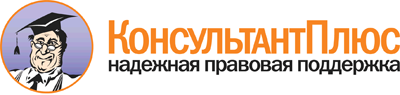  Приказ Минэкономразвития РФ от 09.11.2011 N 634
"Об утверждении Порядка проведения экспертизы нормативных правовых актов федеральных органов исполнительной власти в целях выявления в них положений, необоснованно затрудняющих ведение предпринимательской и инвестиционной деятельности"
(Зарегистрировано в Минюсте РФ 28.11.2011 N 22423) Документ предоставлен КонсультантПлюс

www.consultant.ru 

Дата сохранения: 03.09.2015 
 